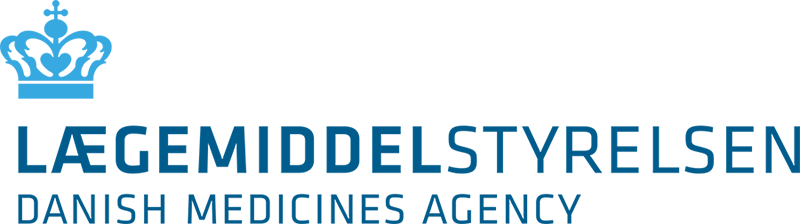 COMPLIANCESAMTALE PÅ APOTEK            Henvisning til apoteketMålgruppe og visitering: Personer, der inden for de seneste 12 måneder har fået ordineret lægemiddelbehandling i forbindelse med diagnosticering af en kronisk sygdom.Jf. Bekendtgørelse nr 277 af 12/04/2018 om compliance-samtale på apotekOversigt over patientens faste medicinske behandling(er) samt ordinerede medicin kan evt. findes på www.fmk-online.dk.Patientens CPR-nummer:Patientens navn og adresse:Kronisk(e) sygdom(me):(diagnosticeret for mere end et år siden)Dato for påbegyndt Lægemiddelbehandling:Ordineret medicin:Dato:Lægens navn og underskrift: